SUMMER 6S 2021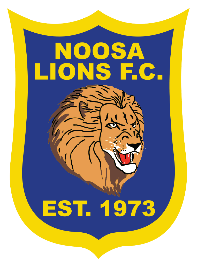 U7/8 DRAW3.45pm3.45pmFIELD 3AFIELD 3B12th JANDRAGONSVLIONSKNIGHTSVPANTHERS19TH JANDRAGONSVPANTHERSKNIGHTSVLIONS26TH JANPANTHERSVLIONSDRAGONSVKNIGHTS2ND FEBKNIGHTSVLIONSPANTHERSVDRAGONS9TH FEBKNIGHTSVPANTHERSDRAGONSVLIONS16TH FEBSEMI FINALS23RD FEBGRAND FINALS